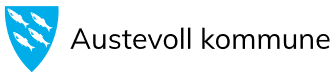 SØKNAD OM PERMISJONFRÅ NORSK OG SAMFUNNSKUNNSKAPDu må levera søknad om permisjon seinest 7 arbeidsdagar før permisjonsdato. Søknaden leverast til Vaksenopplæringa i Austevoll.(SKRIV MED BLOKKBOKSTAVAR)Adresse:	Telefon:			E-post:Vaksenopplæringa i Austevoll	       55081292			julie.solbakken@austevoll.kommune.noPrestanesvegen 41		                         415 58 057				5392 StorebøPERSONALIAPERSONALIAPERSONALIAFornamn MellomnamnEtternamnFødselsnr. el. DUF-nr.BustadadresseBustadkommuneTelefonE-postSØKNADEN GJELD                Søknad om permisjon frå undervisninga i norsk og samfunnskunnskap Årsak til permisjonen: Permisjonen skal vara Frå:Til: SØKJAREN SI UNDERSKRIFTSØKJAREN SI UNDERSKRIFTStad og dato:Signatur: 